Угол (колено) MF-WL125 80/200Комплект поставки: 1 штукАссортимент: К
Номер артикула: 0018.0531Изготовитель: MAICO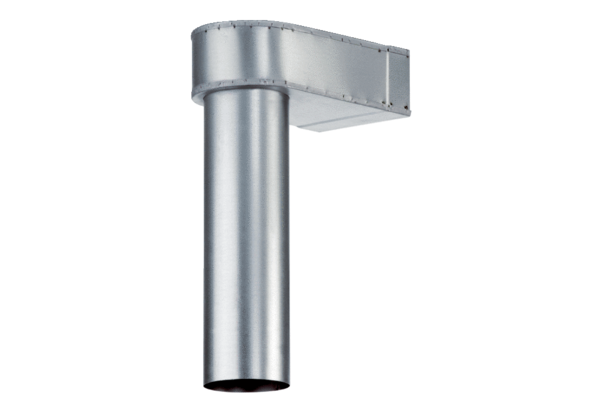 